Publicado en España el 15/01/2018 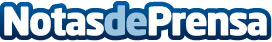 La hipoteca inversa, un sobre sueldo para toda la vidaUna de las soluciones a personas mayores de 65 años que siendo propietarias de un inmueble, quieran beneficiarse en vida de su piso, incrementar sus ingresos y mejorar su calidad de vidaDatos de contacto:Iván Escolà934152299Nota de prensa publicada en: https://www.notasdeprensa.es/la-hipoteca-inversa-un-sobre-sueldo-para-toda Categorias: Inmobiliaria Finanzas Sociedad Madrid Cataluña Seguros Personas Mayores http://www.notasdeprensa.es